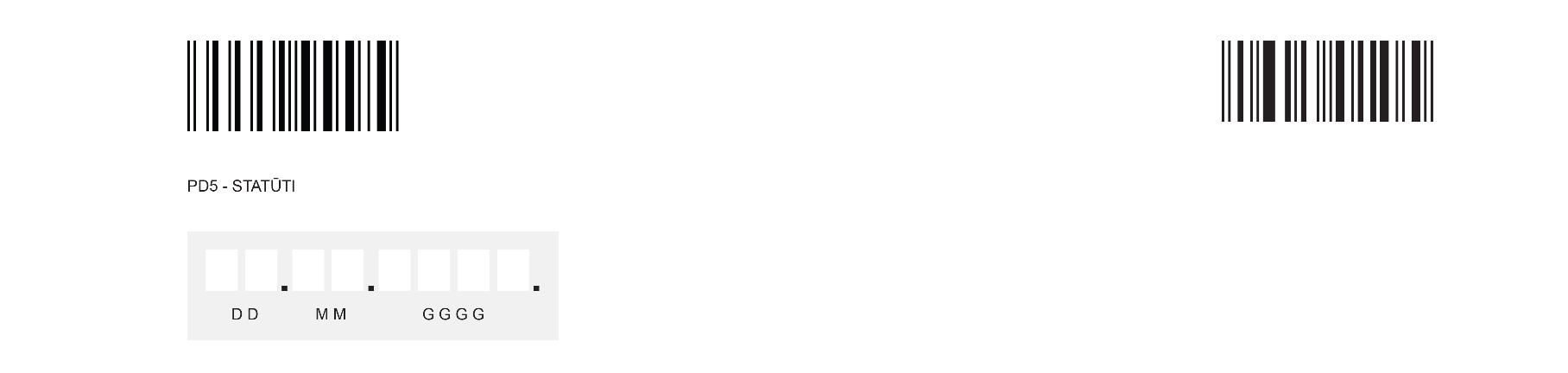 Biedrības “LATVIJAS JŪRNIECĪBAS SAVIENĪBA”statūtiBiedrības nosaukumsBiedrības nosaukums ir „Latvijas Jūrniecības savienība” (turpmāk – Biedrība) un tās abreviatūra ir LJS.Biedrības nosaukuma tulkojums angļu valodā ir “Latvian Maritime Union” un krievu valodā “Союз мореходства Латвии”.Biedrības simbolika ir emblēma ar Latvijas Republikas karogu vairoga formā, stūres ratu vidū, trim zvaigznēm virs vairoga un apkārt vairogam uzraksts: LATVIJAS JŪRNIECĪBAS SAVIENĪBA.Biedrības domēns ir www.ljs.lv.Biedrības darbības mērķis un uzdevumiBiedrības pamatmērķis ir Latvijas Republikas jūrniecības tradīciju uzturēšana un saglabāšana, kuģniecības un zvejniecības vēstures popularizēšana, visu jūrniecības nozaru tālāka attīstība, pievēršot tai Latvijas iedzīvotājus.Biedrība mērķa īstenošanai veic sekojošus uzdevumus:apzina un uztur Latvijas brīvvalsts jūrnieku tradīcijas, kā arī veido jaunas tradīcijas;īsteno pasākumus jūrniecības, jūrnieka, zvejnieka un ostas darbinieka profesijas atpazīstamībai un popularizēšanai, un jauniešu piesaistei šīm profesijām;piedalās jūrniecības, vides aizsardzības un ar ostu darbību saistīto normatīvo aktu izstrādāšanā, kā arī iesniedz savus priekšlikumus Ministru kabinetā;piedalās latviešu jūrniecības terminoloģijas pilnveidošanā un ieviešanā, tehniskās literatūras un mācību grāmatu izdošanas veicināšanā;veicina augstas kvalifikācijas jūrniecības speciālistu sagatavošanu;informē sabiedrību par Biedrības darbību un veido materiālus, kas tiek publicēti masu mēdijos un sevis veidotos, uzturētos masu informācijas līdzekļos, kā arī radniecīgo profesionālo sabiedrisko organizāciju izdevumos;sadarbojas ar radniecīgām organizācijām Latvijā un aiz tās robežām;savā darbībā Biedrība ievēro Latvijas Republikā spēkā esošos normatīvos aktus;savā darbībā Biedrība ievēro atklātumu, vienlīdzību un noraida jebkādu diskrimināciju.Biedrība atbilstoši normatīvajiem aktiem nodrošina būvspeciālistu kompetences novērtēšanu un patstāvīgās prakses uzraudzību upju un jūras hidrotehnisko būvju projektēšanā, būvdarbu vadīšanā un būvuzraudzībā. Biedrības darbības termiņšBiedrība ir nodibināta uz nenoteiktu laiku.Biedru iestāšanās, izstāšanās un izslēgšana no BiedrībasBiedrībā var iestāties jebkurš Latvijas iedzīvotājs, kurš sasniedzis 16 gadu vecumu un ir ieinteresēts Biedrības darbībā, kā arī atzīst un ievēro tās Statūtus:Biedrībā var iestāties juridiska persona, ja tā ar savu darbību veicina Biedrības mērķu sasniegšanu. Biedrības juridiskais biedrs kārtībā, kāda noteikta šīs juridiskās personas statūtos vai citos tās darbību reglamentējošos dokumentos, pilnvaro savu pārstāvi — fizisku personu — piedalīties Biedrības darbā un ievēlēšanas gadījumā — vadības, kā arī saimnieciskās un finansiālās darbības revīzijas institūcijās.Biedrības darbā var piedalīties arī personas, kas nav Biedrības biedri, bet ir ieguvuši asociētā biedra statusu, ja tās ir devušas ievērojamu atbalstu jūrniecības attīstībā, jūras industrijas zinātnē, jūrnieku darba un dzīves apstākļu uzlabošanā, izglītībā, kā arī radošās personas, kuras mākslas darbi atbalsta un veicina jūrnieka profesijas prestižu. Šīs personas var piedalīties visās Biedrības aktivitātēs, taču tām nav balsstiesību Kopsapulcē.Lai iestātos Biedrībā, topošais biedrs iesniedz noteiktas formas rakstisku pieteikumu. Pieteikuma formu un tam klāt pievienojamo dokumentu sarakstu nosaka Biedrības valde. Ja kāda persona, vēlas iegūt Statūtu 4.3.punktā minēto statusu, tā iesniedz Valdei rakstisku pieteikumu.Lēmumu par biedra uzņemšanu Biedrībā pieņem valde. Valdei pieteicēja lūgums ir jāizskata tuvākās sēdes laikā, taču ne ilgāk kā trīs mēnešu laikā no visu nepieciešamo dokumentu saņemšanas brīža. Uz valdes sēdi, kurā izskata pieteicēja lūgumu, ir jāuzaicina pats pieteicējs un jādod viņam vārds sava viedokļa paušanai. Pieteicēja neierašanās nav šķērslis valdes lēmuma pieņemšanai. Valdei motivēts lēmums rakstveidā jāpaziņo pieteicējam nedēļas laikā no tā pieņemšanas brīža.Valdes noraidošo lēmumu pieteicējs rakstveidā var pārsūdzēt biedru kopsapulcei. Ja arī biedru kopsapulce noraida pieteicēja lūgumu, pieteicējs nav uzņemts par Biedrības biedru, un viņš var iesniegt atkārtotu pieteikumu ne ātrāk kā pēc gada termiņa izbeigšanās vai pēc norādīto nosacījumu izpildes.Biedrs (asociēts biedrs) var jebkurā laikā izstāties no Biedrības rakstveidā paziņojot par to valdei;Biedru (asociēto biedru) var izslēgt no Biedrības ar valdes lēmumu, ja: biedrs neievēro statūtus;biedrs ar savu darbību ir radījis kaitējumu Biedrībai;biedrs vairāk nekā divus gadus nav nomaksājis biedra naudu;biedrs nepilda kopsapulces un valdes lēmumus;biedrs nepilda savus pienākumus un uzņemtās saistības, vai arī Biedrībai rada morālus vai materiālus zaudējumus;Jautājumu par Biedrības biedra izslēgšanu valde izskata tuvākās sēdes laikā, uzaicinot izslēdzamo biedru un dodot viņam vārdu sava viedokļa paušanai. Izslēdzamā biedra neierašanās nav šķērslis valdes lēmuma pieņemšanai. Valdei lēmums par biedra izslēgšanu no biedrības un šā lēmuma motivācija jāpaziņo rakstveidā izslēdzamajam biedram piecu dienu laikā no tā pieņemšanas brīža. Pamatojoties uz 4.9.punktā minēto Valdes lēmumu, līdz nākamajai Kopsapulcei tiek apturēta šā biedra līdzdalība Biedrības darbībā un anulētas visas viņam izsniegtās pilnvaras. Ja Kopsapulce apstiprina šo Valdes lēmumu, biedrs (asociētais biedrs) tiek izslēgts no Biedrības. Šajā gadījumā izslēgtajam biedram netiek atmaksāta iestāšanās nauda un biedra maksa. Ja Biedrības biedru grupa izstājas vai tiek izslēgta no Biedrības, tai nav tiesības pretendēt uz Biedrības mantu, naudas līdzekļiem, nosaukumu, tā saīsinājumu un simboliku.Biedru tiesības un pienākumiBiedrības biedriem ir šādas tiesības:piedalīties Biedrības pārvaldē,saņemt informāciju par Biedrības darbību un iepazīties ar saistošo dokumentāciju.piedalīties Biedrības organizētajos pasākumos, iesniegt priekšlikumus par Biedrības darbību un tās uzlabošanu, aizstāvēt savu viedokli, Biedrības biedru pienākumi:ievērot Biedrības statūtus un pildīt biedru sapulces un valdes lēmumus regulāri maksāt biedra naudu,ar savu aktīvu līdzdarbību atbalstīt Biedrības mērķa un uzdevumu realizēšanu, cenšoties uzturēt augstā līmenī jūrniecības kultūru,neveikt darbības, kuras tieši vai netieši var nodarīt zaudējumus Biedrības interesēm un prestižam, citiem biedriem vai trešajai personai,pēc savas iniciatīvas sniegt dažāda veida iespējamo atbalstu Biedrības biedriem.Asociētajiem biedriem ir tādas pašas tiesības un pienākumi kā biedriem, izņemot tiesības vēlēt un tikt ievēlētam valdē un revīzijas institūcijā un pienākumu maksāt biedra naudu.Saistības biedram var noteikt ar biedru sapulces vai valdes lēmumu. Nosakot biedram saistības, kas atšķiras no citu biedru saistībām, ir nepieciešama šā biedra rakstiska piekrišana.Biedrības biedram ir tiesības pārstāvēt Biedrību tikai atbilstoši rakstiskai pilnvarai, kuru, pamatojoties uz Valdes lēmumu, ir izdevis Biedrības valdes priekšsēdētājs.Biedrība neatbild par Biedrības biedra saistībām, kuras viņš ir uzņēmies Biedrības vārdā bez atbilstoša pilnvarojuma vai ar Biedrības darbību nesaistītas rīcības rezultātā.Biedrībai ir tiesības pārstāvēt Biedrības biedru tikai Biedrības mērķu sasniegšanai Statūtos noteiktajā apjomā.Biedrības biedrs nav atbildīgs par Biedrības saistībām.Biedrības biedrs ir atbildīgs par zaudējumu (kaitējumu), kurš radies Biedrībai, tās biedram vai trešajai personai viņa rīcības vai nolaidības dēļ.Biedrības struktūrvienībasAr biedru sapulces lēmumu var tikt izveidotas Biedrības teritoriālās un citas struktūrvienības.Struktūrvienības darbību, tiesības un pienākumus, kā arī attiecības ar Biedrību regulē struktūrvienības nolikums, ko apstiprina Biedrības biedru sapulce.Biedru sapulces sasaukšana un lēmumu pieņemšanaBiedru sapulce ir augstākā Biedrības lēmējinstitūcija.Biedru sapulcē ir tiesīgi piedalīties visi Biedrības biedri un asociētie biedri. Juridiskie biedri var piedalīties biedru sapulcē uz pilnvaras pamata.Biedru sapulci vada valdes priekšsēdētājs, ja biedri neievēlē citu sapulces vadītāju. Biedru sapulces gaita tiek protokolēta. Protokolu paraksta sapulces vadītājs un protokolists.Kārtējā biedru sapulce tiek sasaukta vienu reize gadā - ne vēlāk kā līdz 31. martam.Ārkārtas biedru sapulce var tikt sasaukta pēc valdes iniciatīvas, vai ja to rakstveidā pieprasa ne mazāk kā viena desmitā daļa Biedrības biedru, norādot sasaukšanas iemeslu.Par biedru sapulces sasaukšanu valde biedriem paziņo un tās darba kārtību dara zināmu vismaz divas nedēļas pirms sapulces sasaukšanas, izmantojot pastu vai elektroniskos sakaru līdzekļus.Biedru sapulce ir lemttiesīga, ja tajā piedalās vismaz viena trešā daļa no kopējā biedru skaita. Attiecībā uz grozījumu izdarīšanu statūtos, biedru sapulce ir lemttiesīga, ja tajā piedalās vairāk nekā puse no biedriem.Ja biedru sapulce nav lemttiesīga kvoruma trūkuma dēļ, četru nedēļu laikā tiek sasaukta atkārtota biedru sapulce ar tādu pašu darba kārtību, kas ir tiesīga pieņemt lēmumus neatkarīgi no klātesošo biedru skaita, ar nosacījumu, ka tajā piedalās vismaz divi biedri.Biedru sapulces lēmums ir pieņemts, ja par to nobalso vairāk nekā puse no klātesošajiem biedriem. Lēmums par statūtu grozījumiem, Biedrības darbības izbeigšanu un turpināšanu ir pieņemts, ja par to nobalso vairāk nekā divas trešdaļas no klātesošajiem biedriem.Saskaņā ar sapulces lēmumu, balsot var atklāti vai aizklāti. Biedrības biedram ir vienas balss tiesības. Ja balsu skaits ir vienāds, sapulces vadītājam ir tiesības izsludināt otrreizēju balsošanu.Biedru sapulces kompetencē ietilpst:grozījumu izdarīšana statūtos;valdes ievēlēšana un atsaukšana;lēmuma pieņemšana par biedrības darbības izbeigšanu, turpināšanu vai reorganizāciju;valdes reglamenta apstiprināšana;revidenta apstiprināšana;Biedrības stratēģijas apstiprināšana;lēmuma pieņemšana par ikgadējo biedru naudas lielumu.IzpildinstitūcijaBiedrības izpildinstitūcija ir valde, kas sastāv no valdes priekšsēdētāja un sešiem valdes locekļiem.Valdes priekšsēdētājs pārstāv Biedrību atsevišķi, pārējiem valdes locekļi ir tiesības pārstāvēt biedrību kopā ar citu valdes locekli.Valdes locekli var atsaukt ar biedru sapulces lēmumu, ja tam ir svarīgs iemesls: pienākumu neizpilde vai nepienācīga izpilde, nespēja vadīt biedrību, kaitējuma nodarīšana biedrības interesēm, kā arī uzticības zaudēšana.Valdes kompetence:noteikt atlīdzību personām par darbību Biedrībā, ņemot vērā attiecīgās personas pienākumu apjomu un Biedrības finansiālo stāvokli;noteikt valdes priekšsēdētāja un citu valdes locekļu atbildības jomas un izstrādāt atbilstošus amatu aprakstus;izstrādāt Biedrības darba plānu;valde ir tiesīga izlemt visus jautājumus, kas nav ekskluzīvā biedru sapulces kompetencē;Valdes pienākumi:sasaukt biedru sapulci un organizēt tās norisi;noteikt biedru sapulces kārtību;uzturēt biedru reģistru; uzturēt Biedrības mājaslapu un aktualizēt informāciju tajā.Valdes priekšsēdētājs organizē valdes darbu atbilstoši valdes reglamentam.RevidentsBiedrības finansiālās un saimnieciskās darbības kontroli veic revidents, kuru apstiprina biedru sapulce.Biedrības revidents nevar būt Biedrības valdes loceklis.Revidents:veic Biedrības mantas un finanšu līdzekļu revīziju; dod atzinumu par Biedrības budžetu un gada pārskatu;izvērtē Biedrības grāmatvedības un lietvedības darbu;sniedz ieteikumus par Biedrības finanšu un saimnieciskās darbības uzlabošanu;Revidents veic revīziju biedru sapulces noteiktajos termiņos, taču ne retāk kā reizi gadā.Biedru sapulce apstiprina Biedrības gada pārskatu tikai pēc Revidenta atzinuma saņemšanas.Biedru naudaBiedrības biedri maksā biedra naudu vienu reizi gadā.No biedru naudas var tikt atbrīvots biedrs, par kuru valde ir pieņēmusi lēmumu, ņemot vērā objektīvus iemeslus.Biedrības manta, finansesBiedrībai ir sava manta un finanšu līdzekļi. Šos līdzekļus veido:biedru nauda;fizisku un juridisku personu ziedojumi;ienākumi no saimnieciskās darbības;citi ienākumi no finansēšanas avotiem, kas nav aizliegti ar likumu vai citiem normatīviem aktiem.Statūtos noteikto mērķu sasniegšanai Biedrība ir tiesīga:iegūt kustamo un nekustamo mantu;veikt saimniecisko darbību.Biedrības valdes priekšsēdētājs:			   		______________________ /Antons Vjaters/(paraksts)Statūti apstiprināti  Rīgas Vēstures un kuģniecības muzejā, LJS biedru sapulcē 2017. gada 30.martā. 